Publicado en Madrid el 01/08/2019 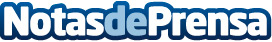  Narval Pharma desvela que la clave de unas buenas vacaciones podría estar en el azafránSonreir, remontar y disfrutar este verano gracias al safranal, el principio activo proveniente del azafrán que contribuye a mejorar el ánimo, a la reducción de la fatiga y que estimula la libido, metiendo en la maleta Afran, un complemento nutricional de Narval PharmaDatos de contacto:Animei Beat / Comunicacion para Narval Pharmahttp://narvalpharma.com664361925Nota de prensa publicada en: https://www.notasdeprensa.es/narval-pharma-desvela-que-la-clave-de-unas Categorias: Medicina Nutrición Industria Farmacéutica Medicina alternativa http://www.notasdeprensa.es